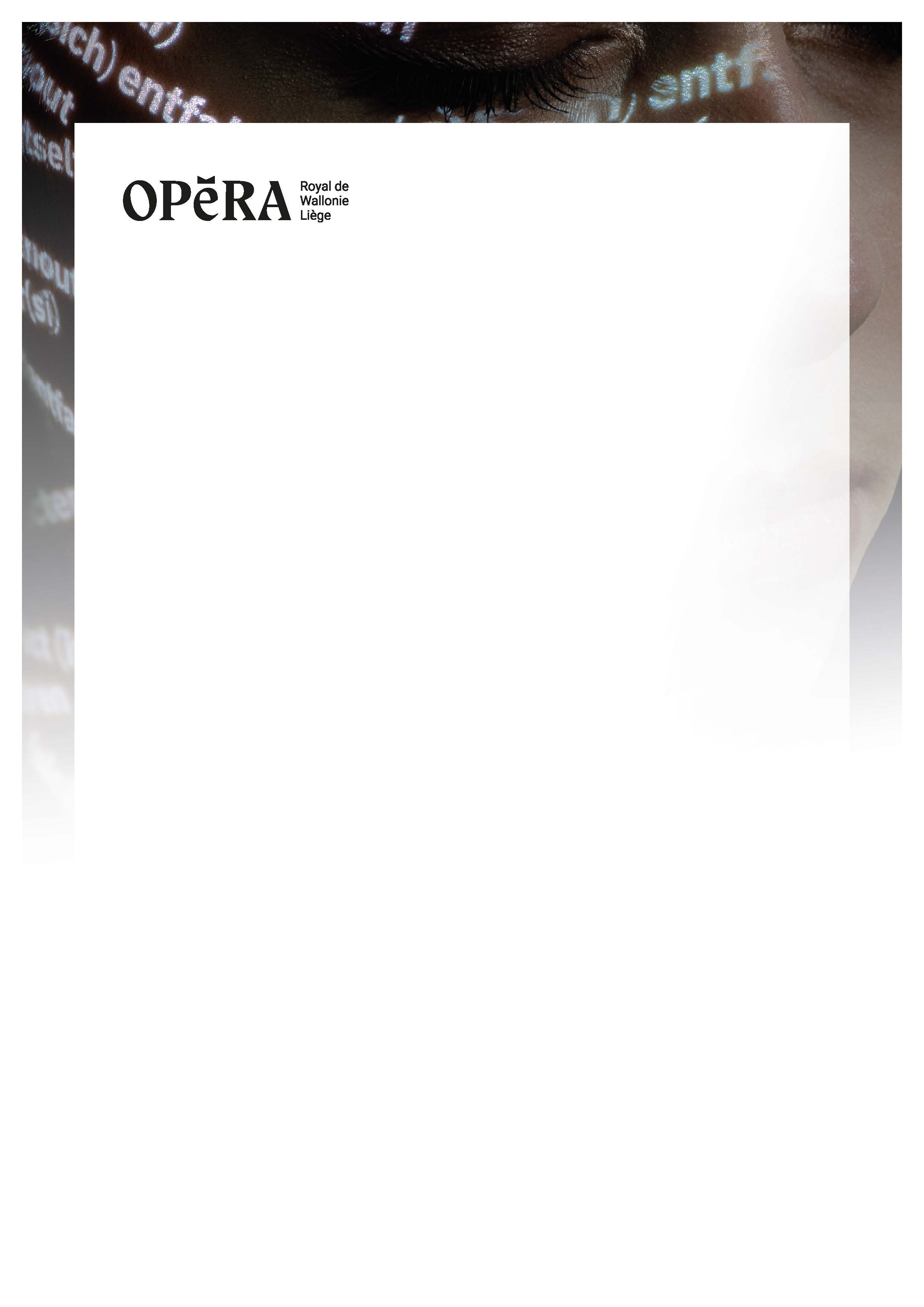 Liège, le 29 aout 2023L’Opéra et l’écolematernelle et primaireMadame, Monsieur,C’est avec plaisir que nous vous envoyons la nouvelle brochure des activités proposées par l’Opéra Royal de Wallonie-Liège au public scolaire pour la saison 23.24.Pouvons-nous solliciter votre aide afin d’assurer le relais de l'information auprès des enseignant(e)s qui seraient intéressé(e)s ? Toutes les informations sont également en ligne sur www.operaliege.be Nous vous remercions pour votre aimable collaboration et restons bien entendu à votre disposition pour tout renseignement complémentaire.Dans l’attente de vous accueillir à l’Opéra, nous vous prions de recevoir, Madame, Monsieur, l’expression de nos salutations les plus cordiales.Valérie UrbainAudrey DorDavid Jacquotprojets éducatifs et sociauxReservationsUniquement à partir du 11 septembre via l’envoie d’une fiche d’inscription 2023-2024Mail : education@operaliege.beFiches d’inscription jointes a la brochure ou téléchargeables  sur WWW.OPERALIEGE.BE (Operaliege- Les écoles).Informations sur les réservationsTel : +32 (0)4 221 47 21